Практические советы для родителей по развитию детей с задержкой речиСоздавать для ребёнка насыщенную речевую среду: комментировать все действия.Необходим диалог с ребёнком: больше играть, развивать у ребёнка понимание речи – «покажи», «положи», «покажи дверь», «покажи часы», «принеси зайчика» и т.д.Не сюсюкаться: это кошка, она говорит «мяу-мяу».Чаще обращаться к ребёнку с вопросами: «Кто пришёл?» (Папа пришёл; Ваня пришёл).Одобрять любой детский ответ.С полутора лет рассматривать сюжетные картинки.С месячного возраста привлекать внимание ребёнка к артикуляции, жестам, проговаривать четко слова.Не давить на ребёнка: «нельзя, скажи, повтори», всё должно быть в игровой форме.Занятия начинать с мимических игр «зеркало», «эхо»; артикуляционных упражнений. Проводить стимулирующие игры, чтение типа «добавлялки». Использовать постоянно игры и упражнения на развитие мелкой моторики рук (пальчиковые игры, мелкие игрушки и т.д.) Проводить театры (би – ба – бо ), настольные.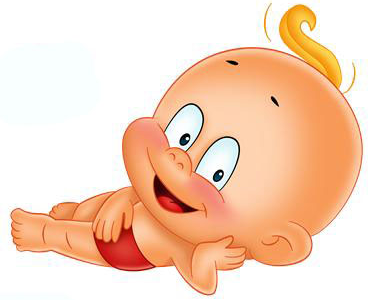 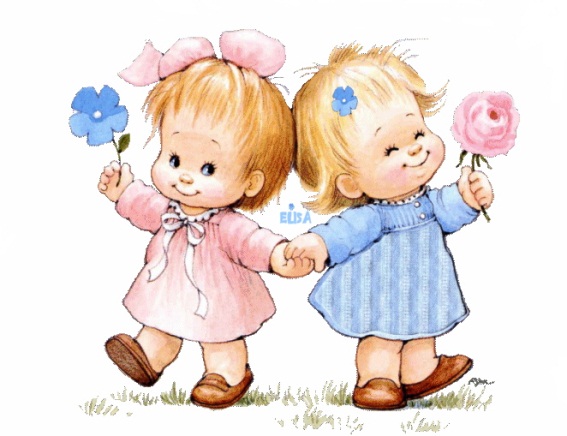 